1881                                                                                                                                                         20222022 KEMPSEY SHOWTuesday 26th & Wednesday 27th AprilProudly Supported by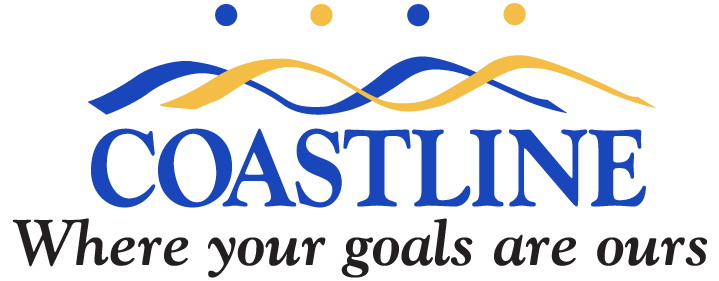 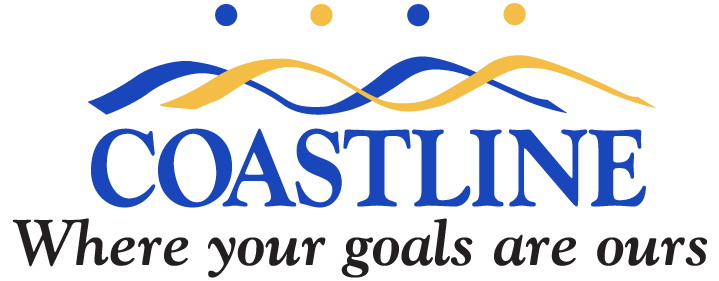 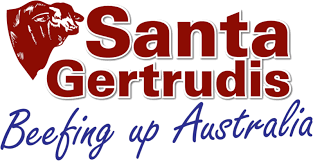 BEEF SCHEDULETuesday the 26th & Wednesday the 27th of April 2022Santa Gertrudis Feature BreedChief Steward: Katie Barnett Ph: 0431 636 545Email: katiebarnett66@gmail.comWRIST BANDS MUST BE WORNTimetable of EventsTuesday:ALL Ring 2 Events1:45pm: Exhibitors to assemble at the main arena gates for the Grand Parade. ALL prize winners to participate in the Grand Parade.2:00pm: Grand Parade Begins. A $50.00 Gate Prize will be drawn from all parade exhibitors. Tickets will be handed out upon entering arena.Wednesday:ALL Ring 1 Events1:45pm: Exhibitors to assemble at the main arena gates for the Grand Parade. ALL prize winners to participate in the Grand Parade.2:00pm: Grand Parade Begins. A $50.00 Gate Prize will be drawn from all parade exhibitors. Tickets will be handed out upon entering arena.*Please note times are subject to changeGeneral Beef Cattle InformationPlease ensure ALL entry forms are filled out, paid, and lodged at the show office by close of business on Friday the 22nd of April.Late entries WILL BE accepted on the morning of the show BUT will incur a $10 penalty fee. ALL entries into the Everson’s Food Processors Prime Cattle Competition MUST be entered by Friday the 22nd of April. Johne’s certificate MUST accompany these entries.Please note that there are limited spots in the cattle shed. Please put your entries in ASAP to ensure that your cattle get a place in the shed.NLIS, NVD & PestivirusNational Livestock Identification System (NLIS)Show and Field Days - Compliance with NLIS:All cattle moved to a show or field day must be identified with the NLIS device before leaving their property.The owner or person in charge of the cattle is responsible for recording the movement of their cattle to the showground and back to their property of origin.*ANIMALS MAY BE CHECKED FOR IDENTIFICATION, AS PER ENTRY FORM*National Vendor Declaration (NVD)NVD must accompany all cattle both on the forward and return journey.  NVD’s are available from the Kempsey Local Land Services office.ALL NVD’s MUST BE FILLED IN CORRECTLY AND HANDED TO THE STEWARD BEFORE UNLOADINGThe PIC number of the property of origin must be on all paperwork where applicable.The show society will notify the NLIS database of the movement.ABUSE OF ANY SORT WILL NOT BE TOLERATEDThose offending will be escorted from the ShowgroundsPestivirusAll cattle must have tested negative for pestivirusLab results for all cattle must accompany entry formsNO untested animals will be allowed in the exhibitionRegulations & Conditions of EntryAll exhibited stock must display approved NLIS device in their ear.No livestock to enter the cattle shed until directed by stewards (approximately 4pm) on day prior to judging thereby allowing the exit of Dairy cattle and shed cleaning.All exhibits must be available for inspection at any time and for any reason by a person nominated by the Show Society.The Kempsey Show Committee reserve the right to refuse entry of exhibits that they suspect may be diseased or unsuitable for exhibition.Age of cattle is at the 1st of April 2022.Cattle must be paraded when called.The Judge reserves the right to make the final decision.All stock to be shown in breed classes must be registered with their relevant Breed Society, in accordance with herd book rules. All cattle must be entered on forms available from the Secretaries office or online at www.kempseyshow.com. Any false entries may lead to forfeiture of prizes.  Entries in group or progeny classes to be drawn from entries in general classes.All Bulls over 12 months must have nose rings when parading and be led by a responsible/experienced handler over 18 years old.All cattle must be paraded with a halter.Female beef cattle must have an approved nose grip when parading.A heifer is considered as a female less than three years and not had a calf.Bull exhibitors must ensure bulls are securely tied at all times.All cattle must be properly restrained.Prize winners to remain on ground until after the grand parade. Earlier leaving is at the steward’s discretion.PRIZE MONEY WILL BE DIRECT DEPOSITED INTO YOUR NOMINATED ACCOUNT.Exhibitors and stewards must withdraw from the judging ring where practicable during judging of classes.Animal Health Certificate must accompany entry forms.Sawdust bedding is provided by the Society. Extra bedding to be provided by exhibitor.Committee reserve the right to cancel, alter or vary classes or refuse entry.ELECTRICAL EQUIPMENT/POWER LEADS: Exhibitors bringing electrical equipment to the Showground are required to ensure it is fitted with earth leakage circuit breakers. All leads, tools and appliances must have been inspected and tagged by licensed electrical contractor. This is for your own, fellow exhibitor and general public safety. It is also an Occupational Health and Safety Act 1983 requirement. Exhibitors not complying may not be allowed to exhibit. Beef Cattle must be owned by the exhibitor for a minimum of 30 days. Certificate of registration to be show on request.Where less than 4 animals are entered in a class, the lowest ranked prize money shall be foregone. A ribbon shall still be awarded.Where a single animal is entered into a class, the judge may award the animal any place worthy.Grievance Policy & Social MediaIf you have a grievance with the Kempsey Show Society, it is considered a respectful & proper practice to bring this to the attention of the Executive Committee in person or in writing by way of a letter or email.The Kempsey Show Society will not tolerate any malicious comments made on social media which includes, but is not limited to Facebook, Twitter, Instagram, Blogs (which include blogs hosted by media outlets), Forums, Discussion Boards or Groups and the like, which would ultimately bring the Kempsey Show Society into disrepute.IF ANY INSTANCES OCCUR FURTHER ACTION MAY BE TAKEN.Ring 1 Prize Money for Breed & Interbreed ClassesBreed Classes-Entry Fee: $10.00	Prize Money:	1st $15.00	2nd $10.00	3rd $5.00Interbreed Classes-Entry Fee: $10.00	Prize Money:	1st $25.00	2nd $10.00	3rd $5.00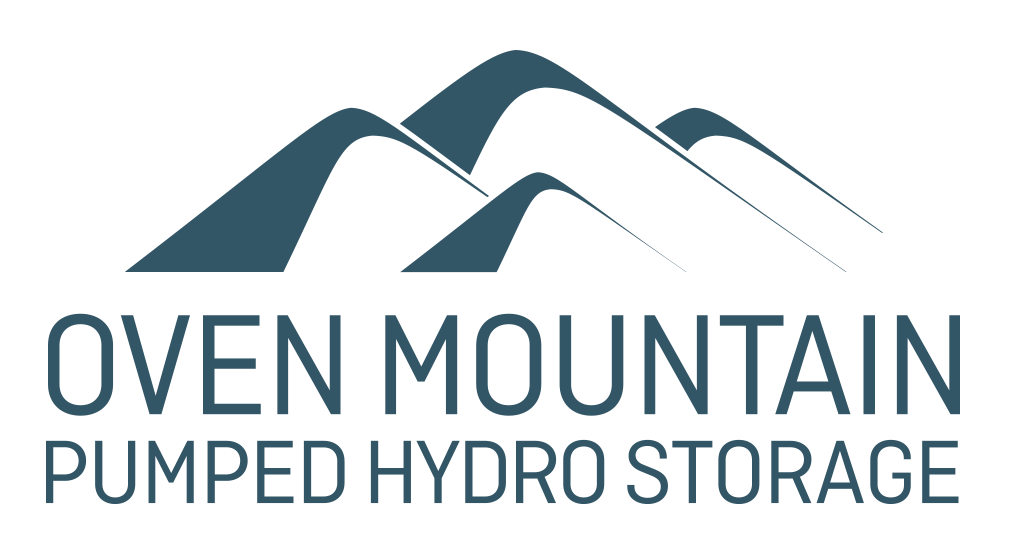 Ring 1 Breeds of CattleBos TaurusSection 40: 	Hereford\Poll HerefordSection 41: 	Shorthorn Section 42: 	Murray GreySection 43: 	LimousinSection 44: 	GallowaySection 45:	CharolaisSection 46: 	DexterSection 47: 	AngusSection 48: 	DevonSection 49: 	Low line Section 50: 	A.O. B Bos TaurusBos IndicusSection 51: 	BrahmanSection 52: 	BrafordSection 53: 	BrangusSection 54: 	DroughtmasterSection 55: 	Santa GertrudisSection 56: 	CharbraySection 57:	A.O.B. Bos IndicusPlease note:Identical classes are provided for each breed.Classes will be available for all other registered beef breeds which are nominated.RING 1 continuedBreed ClassesA calf shown with its mother may exhibit in Classes 1 & 7Bull under 12 monthsBull 12 months and under 16 monthsBull 16 months and under 20 monthsJUNIOR CHAMPION BULLRESERVE JUNIOR CHAMPION BULLBull 20 months and under 24 monthsBull 24 months and under 30 monthsBull 30 months and overSENIOR CHAMPION BULLRESERVE SENIOR CHAMPION BULLCHAMPION MALE – SPONSORED BY:  Female under 12 monthsFemale 12 months and under 16 monthsFemale 16 months and under 20 monthsJUNIOR CHAMPION FEMALERESERVE JUNIOR CHAMPION FEMALEFemale 20 months and under 24 monthsFemale 24 months and under 30 monthsFemale over 30 monthsSENIOR CHAMPION FEMALERESERVE SENIOR CHAMPION FEMALECHAMPION FEMALE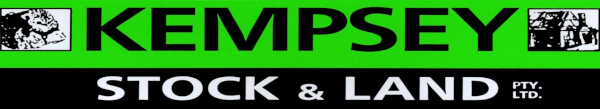 Interbreed Classes ALL EXHIBITS MUST HAVE BEEN ENTERED IN ONE OF THE CLASSES 1 TO 123 Animals, both sexes to be represented, owned and/or bred or prepared by exhibitors.    Cow with suckling calf at foot. Calf under 9 months. Both to be judged.  Two (2) bulls, under 24 months.    Two (2) Heifers under 24 months. Male/Female – animal born/reared in the Macleay Shire. Sires Progeny Group of 3 animals – both sexes to be represented all by the one sire.J.W. FISHER FAMILY PERPETUAL TROPHYFeature BreedCHAMPION FEATURE BREED MALE               			 Sponsored by: Santa Gertrudis Breeder’s (Australia)                                                                             			 Association $125CHAMPION FEATURE BREED FEMALE         		   	 Sponsored by: Santa Gertrudis Breeder’s (Australia)                                                                             			 Association $125SUPREME FEATURE BREED EXHIBIT                             Sponsored by: Santa Gertrudis                                                                                                 		 Breeder’s (Australia) Association $250Note: Feature Breed classes do not count towards most successful Exhibitor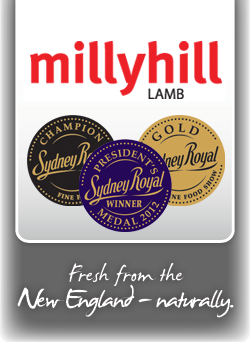 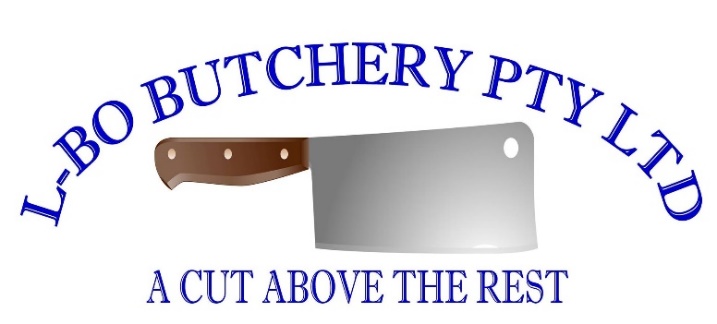 Champion, Grand Champion, Supreme Beef Exhibits & Most Successful ExhibitorCHAMPION BOS TAURUS MALE	Sponsored by: Nab Agribusiness $50.00CHAMPION BOS TAURUS FEMALE 	Sponsored by: Nab Agribusiness $50.00CHAMPION BOS INDICUS MALE	Sponsored by: Nab Agribusiness $50.00 CHAMPION BOS INDICUS FEMALE	Sponsored by: Nab Agribusiness $50.00 GRAND CHAMPION FEMALE ALL BREEDS	Sponsored by: Nab Agribusiness $50.00	GRAND CHAMPION MALE ALL BREEDS 	A Perpetual Trophy Donated by: The Family of the Late JOHN CHARLTON 						Sponsored by: Nab Agribusiness $50SUPREME BEEF EXHIBIT	Sponsored by: PORT HASTINGS RURAL SALES. Perpetual Trophy, Sash & $250.00MOST SUCCESSFUL EXHIBITOR   Sponsored by: Nab Agribusiness $100.00 and   				                  	SASH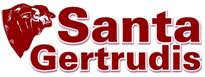 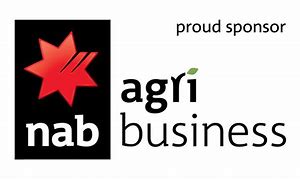 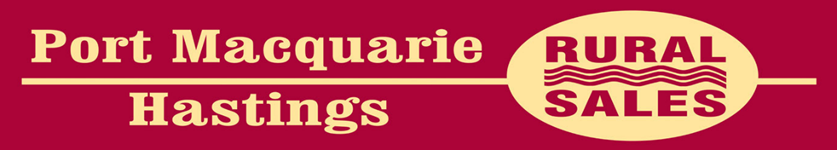 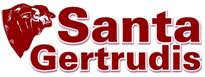 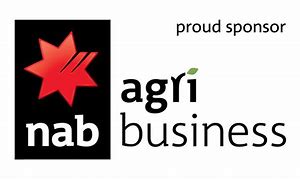 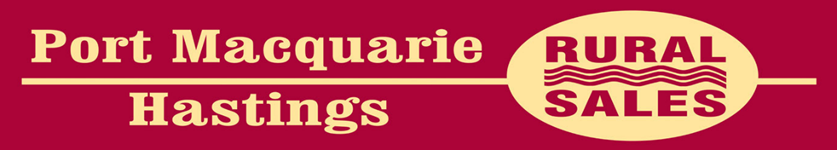 NOTES...............................................................................................................................................................................................................................................................................................................................................................................................................................................................................................................................................................................................................................................................................................................................................................................................................................................................................................................................................................................................................................................................................................................................................................................................................................................................................................................................................................................................................................................................................................................................................................................................................................................................................................................................................................................................................................................................................................................................................................................................................................................................................................................................................................................................................................................................................................................................................................................................................................................................................................................................................................................................................................................................................................................................................................................................................................................................................................................................................................................................................................................................................................................................................................................................................................................................................................................................................................................................................................................................................................................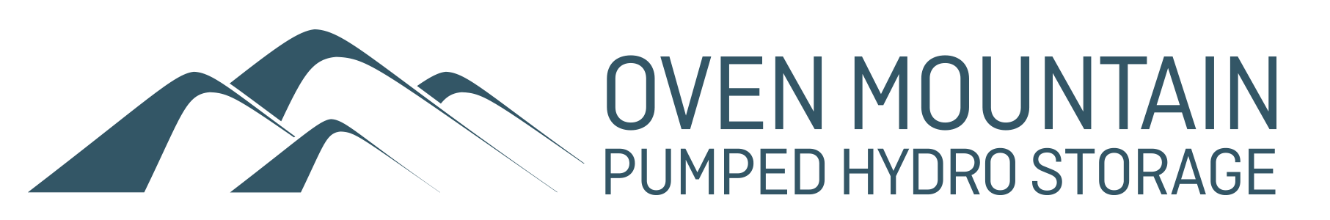 Ring 2 STEERS & or HEIFERSStart Time: 8.00am   -   Finish Time: 1.00pmENTRY FEE:  $5.00 for any or all of the programRibbons: 1st   2nd & 3rd for each class in all sectionsSession 1a:    8.00am – 8.30amLIVE WEIGH IN TIMEAll steers or heifers competing in today’s hoof competition are to have their animals weighed in at Ring 2 between 8.00am – 8.30am on the scales.Session 1b:    8.30am – 9.00amLIVE WEIGHT GUESSING COMPETITIONStudents/adults are asked to estimate the weight of all the steers or heifers in the LED STEER or HEIFER COMPETITION:  Winners deemed on a point system.  Class: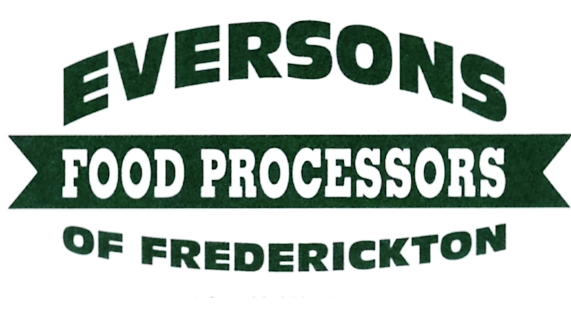 11 years and under   12 – 13 years14 – 15 years16 – 17 years18 – 21 yearsOpenRibbons: Champion & Reserve ChampionWinners announced at the end of Session 6 RING 2 continuedSession 2: 9.00am – 10.15amJUNIOR PARADING COMPETITIONNO BULLS ALLOWED IN THESE CLASSESOpen to Paraders with animals of a breed or crossbreed normally used for beef production.THE HANDLER is to be judged, not the animal.Competitors are expected to parade the animal and stand it up for presentation to the judge.Class: 11 years and under 12 – 13 years 14 – 15 years 16 – 17 years 18 – 21 years1st $12.00 2nd $8.00 & 3rd $5.00 in each class Champion & Reserve Champion$10 Encouragement Award Donated By: Valley ButcheryTrophy:  Champion Junior ParaderANNA-LEE THURGOOD PERPETUAL TROPHY & TROPHY FOR RETENTION15 Minute Intermission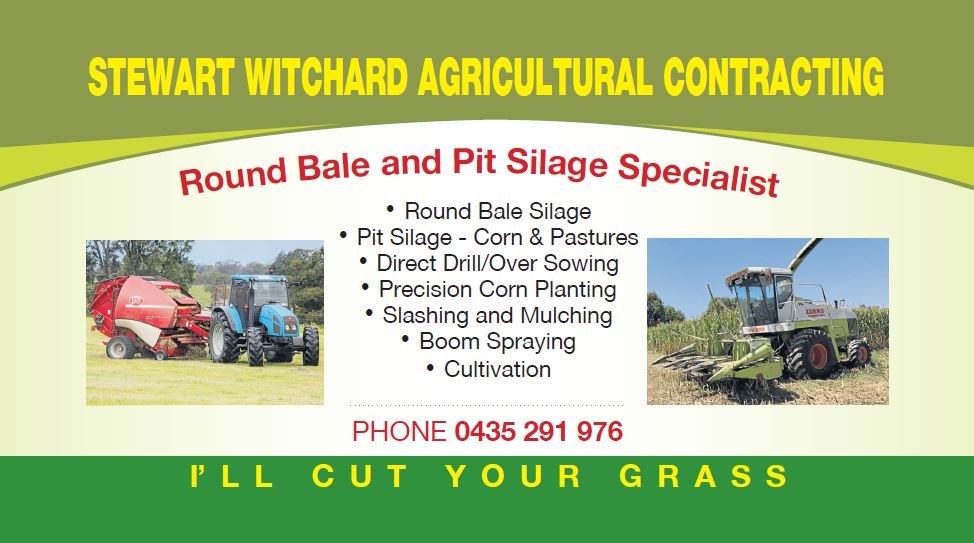 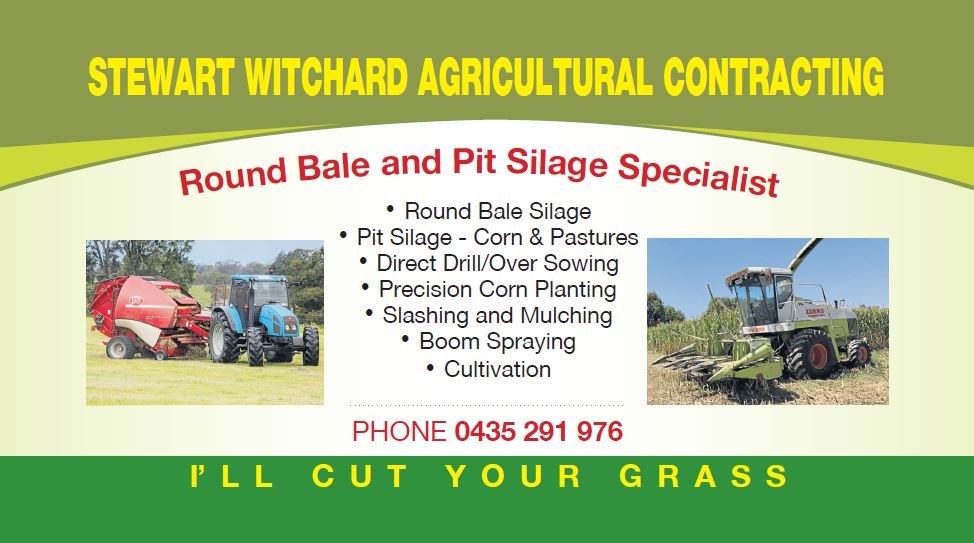 RING 2 continuedSession 3: 10.30am – 11.00amJUNIOR JUDGINGIn this competition, competitors are asked to place animals (4) in “Order of Merit”, and if selected, perform an ORAL presentation in “Session 6” later in the day, indicating reasons of your chosen animal placement. Students may be asked to judge Steers, Stud Heifers or Stud Bulls. Students will be asked questions in regard to the animals they are judging on the day.The scores from junior judging will be tallied in session 4 and announced thereafter.Class:11 years and under12 – 13 years14 – 15 years16 – 17 years18 – 21 yearsSession 4: 11.00am – 12noonLED STEER or HEIFER COMPETITIONOpen to ALL Pure and Crossbred Steers or Heifers.  The Judge will be asked to Judge the animals on their merit for their market on the day (weight range classes may be altered on the day of competition depending on available steers entered).Class:Under 250kg live weight251 – 350kg live weight351 – 450kg live weightOver 451kg live weight Champion and Reserve Champion Led Steer/HeiferRibbons: Champion & Reserve ChampionPrize Money: Champion $25.00 Reserve $15.00 1st $15.00 2nd $10.00 3rd $5.00 in each class RING 2 continuedSession 5: 12 noon – 12.30pmTARGET MARKET CLASSOpen to ALL Pure and Crossbred steers or trade heifers.  The Judge will be asked to Judge the animals on their merit for their slaughter market in 50 – 150 days’ time.Class:    1.   Open weight class.Session 6: 12.30 – 1.00pmORAL COMPETITIONFrom Session 3, the top 3-5 places depending on time constraints, will be announced to compete in the Oral Competition Session.Class:11 years and under12 – 13 years14 – 15 years16 – 17 years18 – 21 YearsRibbons:Champion & Reserve Champion1st $12.00 2nd $8.00 & 3rd $5.00 in each class Sponsored by: $10 Encouragement Award Donated By: Valley ButcheryTROPHYChampion Junior JudgeANNA-LEE THURGOOD PERPETUAL TROPHY & TROPHY FOR RETENTIONCLASSES MAY BE ALTERED ON THE DAY AT THE JUDGES / STEWARDS DISCRETION The Everson’s Food Processors Prime Cattle Competition 
ALL prime cattle entries MUST be entered by FRIDAY the 22nd of April 2022 by 4.00 pm. NO late entries will be accepted.JOHNE’S CERTIFICATE MUST ACCOMPANY ENTRIES.JUDGING:  10am ENTRY FEE:   $10.00 	    1ST      		2ND 1.   Single Steer 12 mths. & under 2 years.  	$ 25	$ 152.   Pen of 3 Steers 12 mths. & under 2 years	$ 100	$ 303.   Single Heifer 1 yr. & under 2 years.	$ 25	$ 154.   Pen of 3 Heifers 1 yr. & under 2 years.	$ 100	$ 305.   Single Heifer Vealer under 12 months.	$ 25	$ 156.   Pen of 3 Heifer Vealers under 12 months.	$ 100	$ 307.   Single Steer Vealer under 12 months.	$ 25	$ 158.   Pen of 3 Steer Vealers under 12 months.	$ 100	$ 30Special Carcass CompetitionPerpetual Trophy, known as the Tom & Ken Ward Memorial TrophyDonated by the family of the Late T.R. Ward of Belgrave Falls.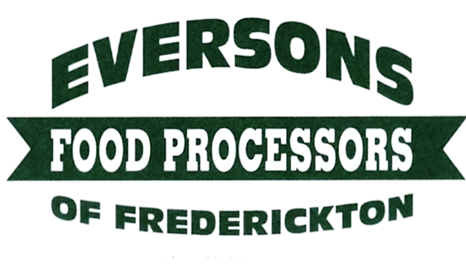 1st	Prize on Hoof 	$50	1st Prize Hook	     $502nd	Prize on Hoof 	$30	2nd Prize Hook	     $303rd	Prize on Hoof 	$20	3rd Prize Hook	     $201st	Prize overall on Hoof & Hook	$1002nd	Prize overall on Hoof & Hook 	$603rd	Prize overall on Hoof & Hook	$40CHAMPION FAT BEAST OF SHOW-  LATE LACH MEEHAN PERPETUAL TROPHY SASHLEO ROSTEN MEMORIAL PERPETUAL TROPHYMost points overall in the FAT CATTLE SECTION Classes 1-9 and CHAMPION FAT BEAST OF THE SHOWNOMINATIONS: $10.00 plus $5.00 cartage to Frederickton Meat Works.One carcass of baby beef showing no permanent teeth. Dressed weight of which must not exceed 205kg.The animals to be judged on the Hoof, slaughtered and judgedThe winner will be the animal gaining the greatest number of points in the aggregate of separate judging.Points awarded as follows:  Hoof 100 points, Hook 100 points.   All Sections are awarded points out of 100 This competition is open to any breed or cross-breed of cattle.  Animals competing in this event shall not be eligible to compete in any other class in this schedule.  Animals will be numbered by the stewards at the show-ground prior to being judged.  Cattle considered dangerous by the steward shall be withdrawn from competition and removed from the showground immediately such decision is made.  All exhibitors are responsible to present exhibitor’s tickets to stewards for notation of entry and marking of prize-money if any.SPECIAL RIBBONS will be awarded for this competition. i.e. section on Hoof and section on Hook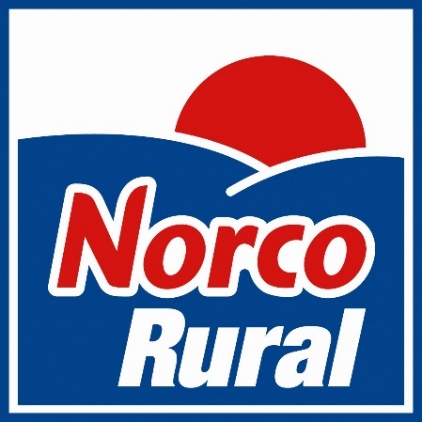 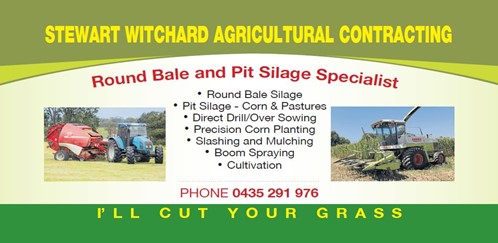 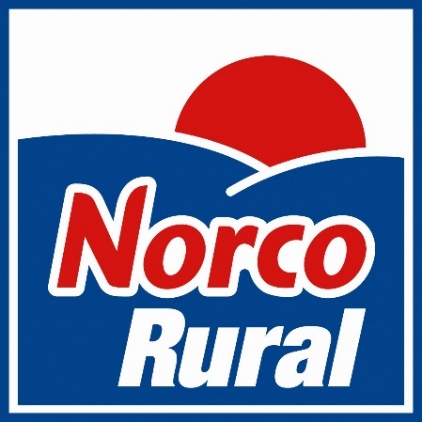 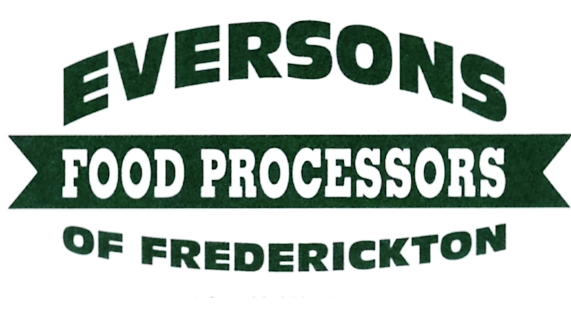 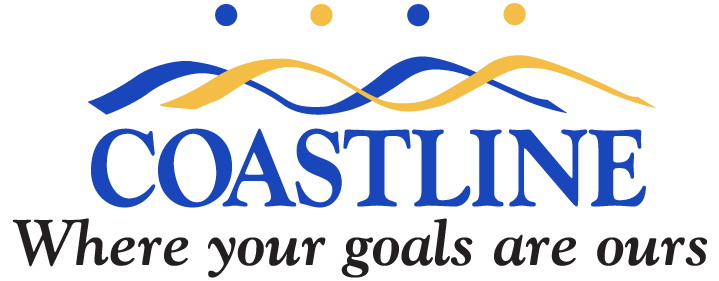 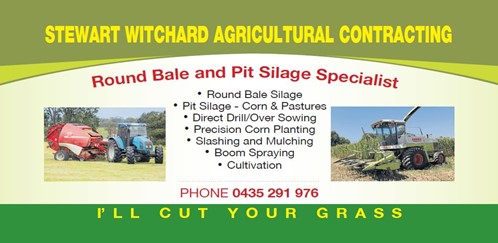 NOTES....................................................................................................................................................................................................................................................................................................................................................................................................................................................................................................................................................................................................................................................................................................................................................................................................................................................................................................................................................................................................................................................................................................................................................................................................................................................................................................................................................................................................................................................................................................................................................................................................................................................................................................................................................................................................................................................................................................................................................................................................................................................................................................................................................................................................................................................................................................................................................................................................................................................................................................................................................................................................................................................................................................................................................................................................................................................................................................................................................................................................................................................................................................................................................................................................................................................................................................................................................................................................................................................................................................................................................................................................................................................................................................................................................................................................................................................................................................................................................................................................................................................................................................................................................................................................................................................................................................................................................................................................................................................................................................................................................................................................................................................................................BEEF SPONSORSThank you for your support in 2022Coastline Credit UnionOven Mountain Pumped Hydro StorageNAB AgribusinessEverson’s Food ProcessorsKempsey Stock and Land Norco RuralStewart Witchard Agriculture ContractingMilly Hill MeatsL-Bo ButcheryValley Butchery GladstoneSanta Gertrudis Breeders (Australia) Association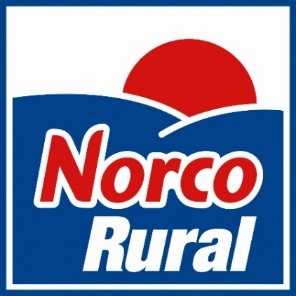 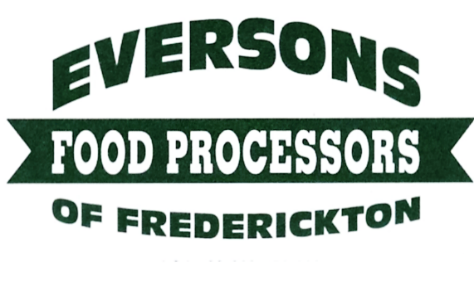 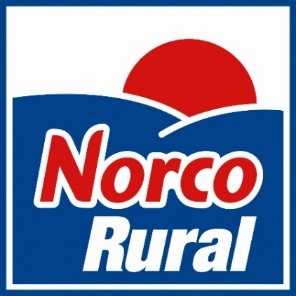 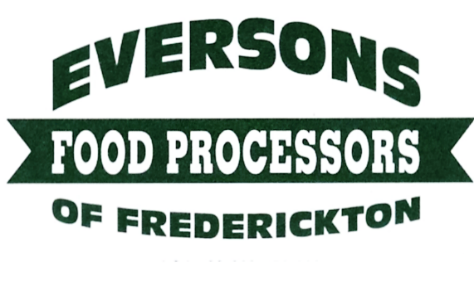 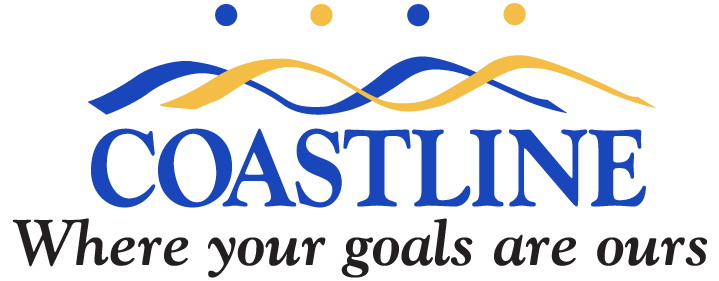 PROUDLY SUPPORTING KEMPSEY SHOW